451/2 COMPUTER STUDIES- PAPER 2(PRACTICAL)JULY 20212 ½ hoursMOKASA 1 JOINT EXAMINATIONKenya Certificate of Secondary Education(K.C.S.E)Instructions to candidatesIndicate your name and index number at the top right hand corner of each printoutWrite your name and index number on the CD/Removable storage medium provided.Answer all the questionsAll questions carry equal marksPasswords should to be used while saving in the CD/Removable storage mediumAll answers must be saved in your CD/Removable storage mediumMake a printout of the answers on the answer sheetArrange your printouts and tie/staple them togetherHand in all the printouts and the CD/Removable storage medium usedThis paper consist of 5 printed pagesCandidates should check the question paper to ascertain that all the pages are printed as indicated and that o questions are missingMASL is a company thatengages in the sales of the following Mobile service providers: Faiba, Gateway, vodafone and SAF. The company uses sales representatives who operate at various regions in Nakuru town. Each sales representative presents monthly sales to the manager (Values are in Ksh).Using spreadsheet package, Enter the information given in the table 1 into a worksheet.Save workbook as MASLREPS and rename sheet 1 as Sales. 				(20 marks)Validate all the cells in the Product Type columns to allow entry of numeric data only. A message, “Invalid data! Enter numbers” should be displayed whenever a cell is typed with non-numeric data. 						(3 marks)Using formulae, determine the;Total sales for each Sales representative					(2 marks)Producttype Total Sales for each month.					(2 marks)Each sales person earns Bonus points for the sales of each product type based on the following criteria.1 point if sales are greater than 50,000 for Faiba,2 points if sales are greater than 60,000 Gateway,3 points if sales are greater than 50,000 Vodafone2 points if sales are greater than 60,000 for SAFInsert a column BonusPoints and compute the points of each sales Person.	(4 marks)Insert a blank column Awards and based on the Total Sales earned by each sales representative. Use a function to display the remarks on Awards as follows:	(5 marks)Total Sales 							Awards More than 250,000						CashMore than 100, 000 and less than 250,000			VoucherLess than 100,000						Try againFormat the figures in worksheet as follows:					(4 marks)Title and subtitle:Double underline Font type – Algerian Font size 26		Apply borders to the data in the workbook.Rotate Up, all the Product Type heading labels in the worksheet.		(1 mark)Generate a column chart to representthe Total sales for each salesrepresentative. Label your chart accordingly and place it in worksheet 2 renamed as CHART.	(7 marks)Print MASL and CHART							(2 marks)Using word processing program type the document as it appears and save it as EDUC AIARTIFICIAL INTELLIGENCE IN EDUCATIONFor decades, science fiction authors, futurists, and movie makers alike have been predicting the amazing (and sometimes catastrophic) changes that will arise with the advent of widespread artificial intelligence. So far, AI hasn’t made any such crazy waves, and in many ways has quietly become ubiquitous in numerous aspects of our daily lives. From the intelligent sensors that help us take perfect pictures, to the automatic parking features in cars, to the sometimes frustrating personal assistants in smart phones, artificial intelligence of one kind of another is all around us, all the time.While we may not see humanoid robots acting as teachers within the next decade, there are many projects already in the works that use computer intelligence to help students and teachers get more out of the educational experience. Here are just a few of the ways those tools, and those that will follow them, will shape and define the educational experience of the future.Automation of basic activities in education, like grading.Educational software can be adapted to student needs.It can point out places where courses need to improve.Students could get additional support from AI tutors.AI may change where students learn and how they acquire basic skills.It is altering how we find and interact with information.Automation basic activities in education, like grading.
In lower grades, teachers often find that grading takes up a significant amount of time, time that could be used to interact with students, prepare for class, or work on professional development.A1 can be used to automate grading systems and present the output in tables .Educational software can be adapted to student needs.From kindergarten to graduate school, one of the key ways artificial intelligence will impact education is through the use of application programs.learners can draw 3D diagrams such as the one shown belowTeachers may not always be aware of gaps in their lectures and educational materials that can leave students confused about certain concepts. Artificial intelligence offers a way to solve that problem. using a word processing application software type the document below as it appears and save it as EDUC AI 									(22 Marks)Copy the document EDUC AI in a new document and save it as EDUC AI2 then use it to answer the questions that follows 							(2 Marks)Format the heading as follows;Center align, font size – 14, font color – red, font type – Algerian, double underline, scale – 130% 								(3 Marks)Insert your name, Adm No ,system time as a header and your class and page number as a footer 									               (2 Marks)Spell check the document to remove all typing errors 				(2 Marks)Center align the first paragraph 							(1 Mark)Find all occurrences of the word AI in the document and replace with “Artificial Intelligence “										(1 Mark)Resize the diagram  between the last two paragraphs and move it to the second paragraph and send it behind text 								(3 Marks)On the grade three table, Split the cells in the total score column to separate each students’ marks (1 Mark)Insert a new row at the bottom of the table to display the average total scores and merge the first four columns of the row					(3 Marks)Use appropriate function to calculate:Total score 								(2 Marks)Number of students who did each exam 				(2 Marks)Highest score attained in each subject 					(2 Marks)Average total scores 							(2 Marks)Print      EDUC AI 							(1 Mark)EDUC AI2 								(1 Mark)ABCCDEFF1Mobile_Accessories Sales LTD Mobile_Accessories Sales LTD Mobile_Accessories Sales LTD Mobile_Accessories Sales LTD Mobile_Accessories Sales LTD Mobile_Accessories Sales LTD Mobile_Accessories Sales LTD Mobile_Accessories Sales LTD Mobile_Accessories Sales LTD 2Product  typeProduct  typeProduct  typeProduct  typeProduct  typeProduct  type3Sales Rep.Faiba Faiba Gateway Vodafone SAFTotal SalesTotal Sales4Kipkulei 24000240003750039500495005Tom 15000150002650021500255006Sharon55005500148003500165007Oscar 700070001550014500645008Linda 1100011000690002200645009Danelaw 335003350012000145002550010Muriithi 1550015500800001720023500GRADE THREE COMMON EXAMINATIONGRADE THREE COMMON EXAMINATIONGRADE THREE COMMON EXAMINATIONGRADE THREE COMMON EXAMINATIONGRADE THREE COMMON EXAMINATIONSIR NAME LANGUAGE  SKILLS COMPUTING SKILLSENVIRONMENTAL SKILLSTotal ScoreMacmillan875078Trevor929576Johnstone738590Kathleen675675Count Highest Scores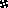 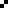 